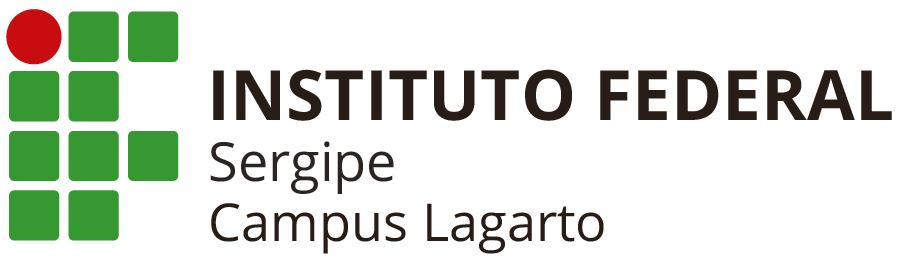 INSTITUTO FEDERAL DE EDUCAÇÃO, CIÊNCIA E TECNOLOGIA DE SERGIPECAMPUS LAGARTO / DIREÇÃO DE ENSINOEDITAL Nº 01/2023/DEN/GENSUP/GENTEC/COAESELEÇÃO DE MONITORESANEXO I: FORMULÁRIO DE INSCRIÇÃO obs: Cada candidato só poderá se inscrever em uma disciplina.NOME MATRÍCULACURSOMARCAR XINTEGRADO EDIFICAÇOESCURSOMARCAR XINTEGRADO REDESCURSOMARCAR XINTEGRADO ELETROMECÂNICACURSOMARCAR XINTEGRADO AUTOMAÇÃOCURSOMARCAR XBSICURSOMARCAR XLICENCIATURA EM FÍSICACURSOMARCAR XENGENHARIA ELÉTRICACURSOMARCAR XARQUITETURA E URBANISMOEMAILCEL.RGCPFEND.BAIRROCIDADEESTADODISCIPLINAMARCAR XPrincípios de ComunicaçãoDISCIPLINAMARCAR XCálculo IDISCIPLINAMARCAR XProjeto Arq. Assis. por ComputadorDISCIPLINAMARCAR XInformática II : Software REVITDISCIPLINAMARCAR XBiologia IDISCIPLINAMARCAR XFundamentos de Programação